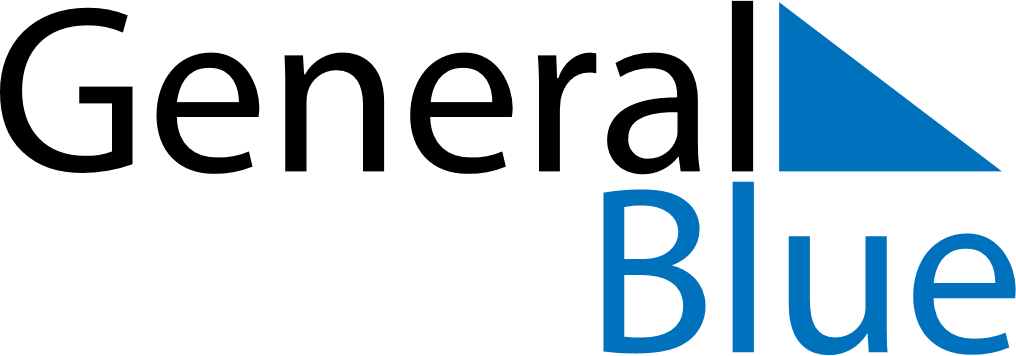 July 2024July 2024July 2024July 2024ChileChileChileSundayMondayTuesdayWednesdayThursdayFridayFridaySaturday123455678910111212131415161718191920Our Lady of Mount Carmel212223242526262728293031